JigsawFeeling safe and happy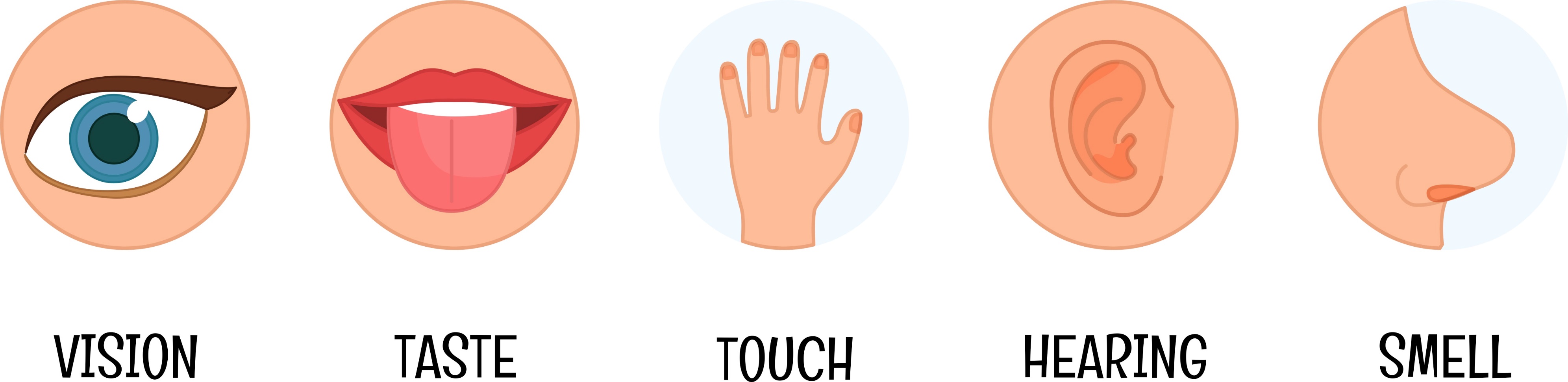 